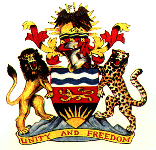 Statement delivered by Loudon MATTIYADeputy Permanent Representative of the Republic of Malawi to the United Nations and other International Organisations in Geneva  38th Session of the Working Group of the Universal Periodic ReviewReview of the Solomon Islands10th May, 2021Thank you, Madam President. The Republic of Malawi warmly welcomes the delegation of the Solomon Islands and commends Solomon Islands for the comprehensive report delivered today. Malawi applauds Solomon Islands for the progress which has been made so far in implementing the recommendations accepted during the last cycle. In a constructive spirit, Malawi makes the following recommendations:ratify the Convention on the Rights of Persons with Disabilities and the optional protocol thereto, as well as optional protocols to the Convention on the Rights of the Child;ratify the International Covenant on Civil and Political Rights and the Convention against Torture and Other Cruel, Inhuman or Degrading Treatment or Punishment; andtake necessary steps to establish a national human rights institution that is compliant with the Paris Principles.Malawi wishes the Solomon Islands a successful review process.I thank you, Madam President.